Część pierwsza.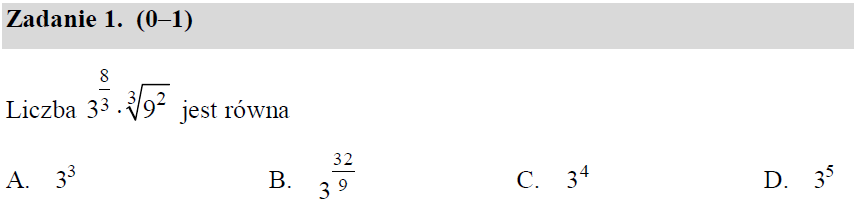 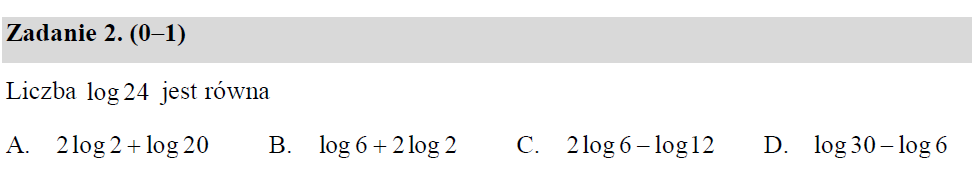 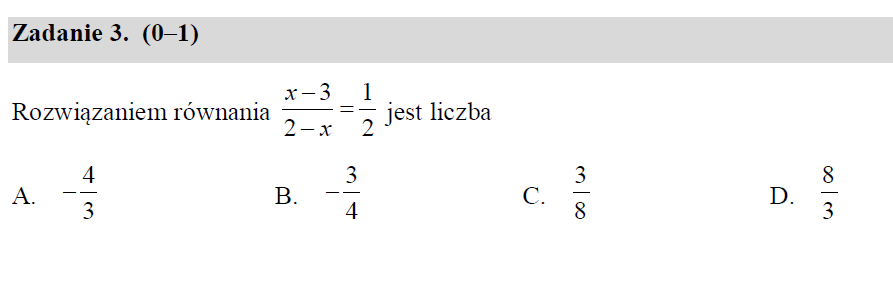 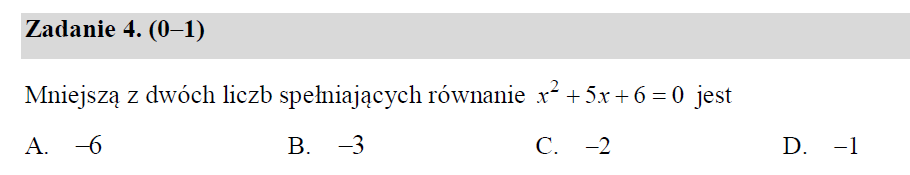 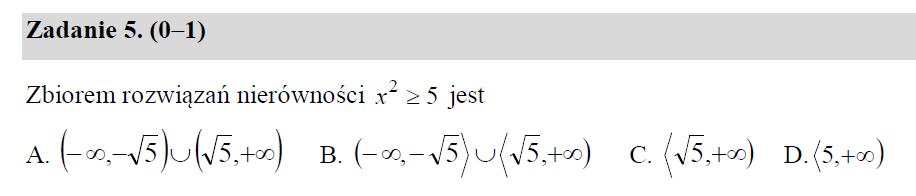 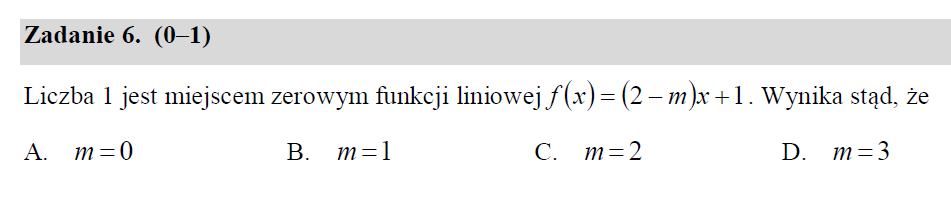 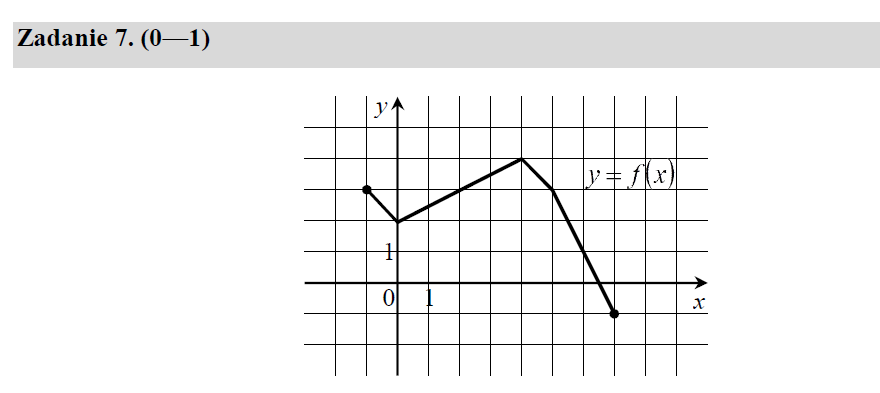 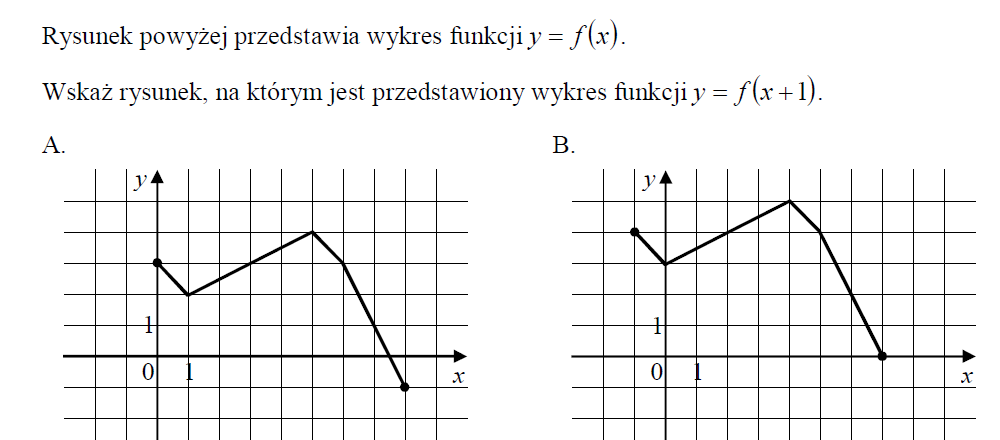 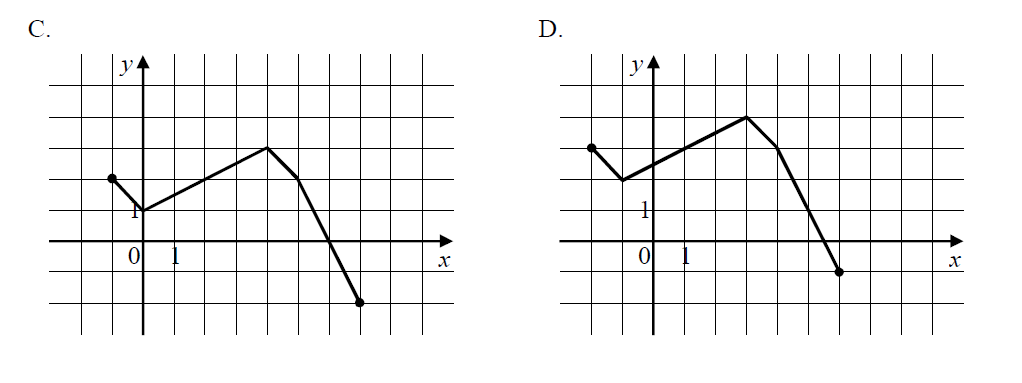 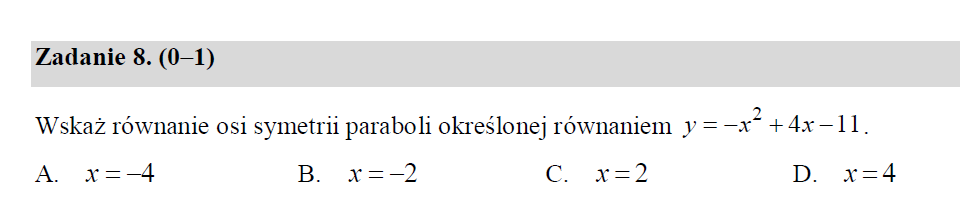 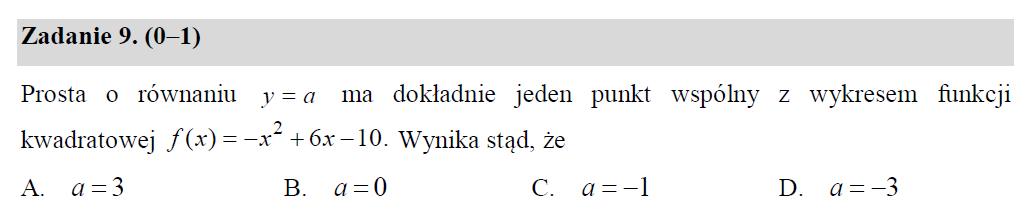 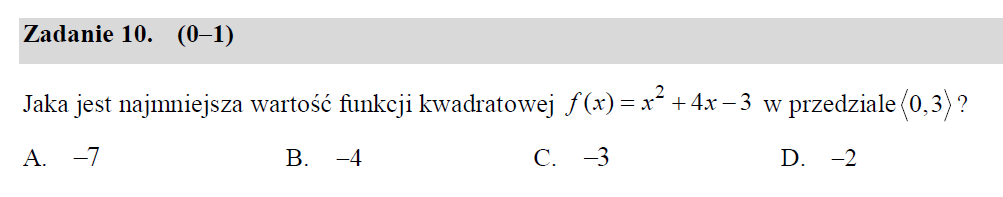 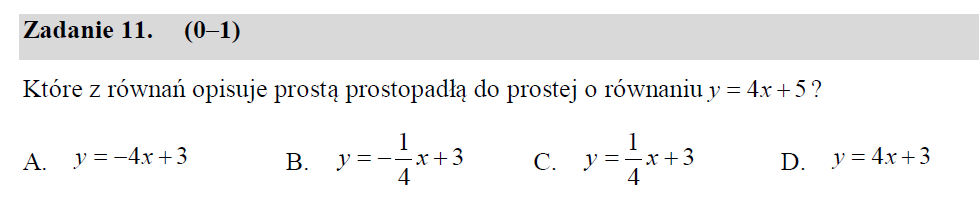 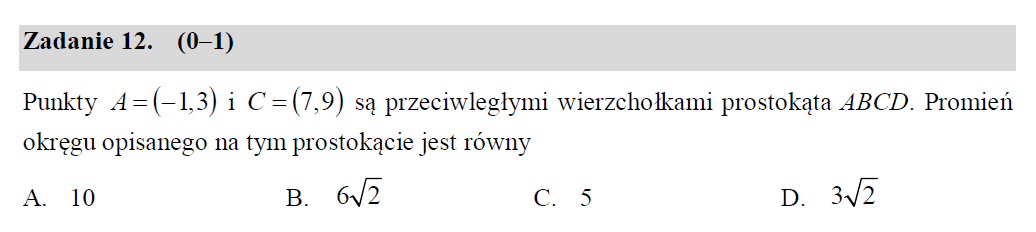 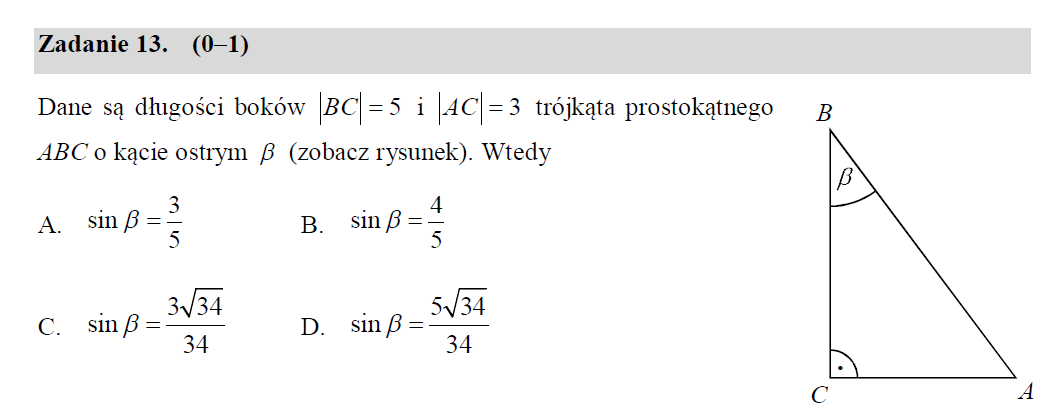 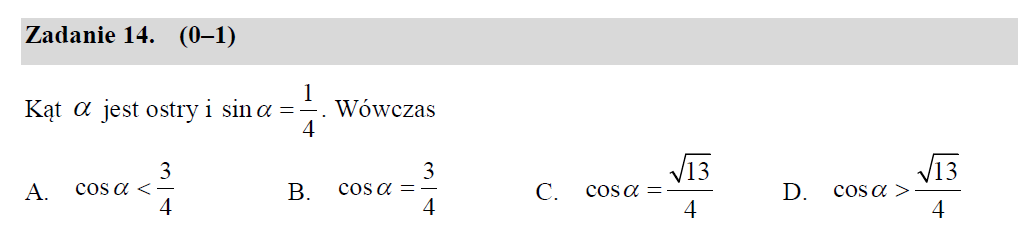 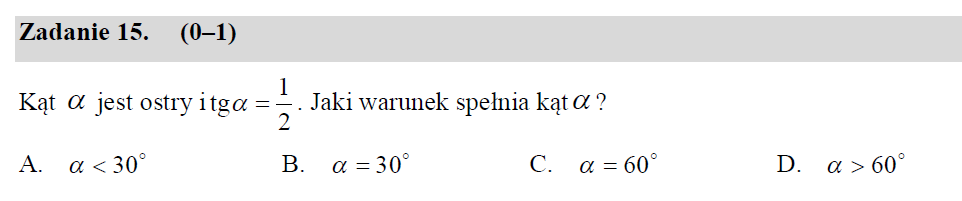 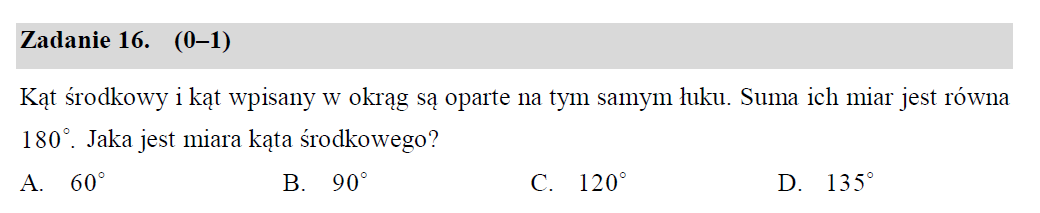 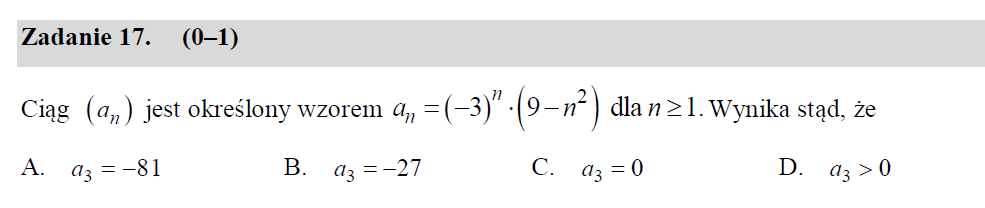 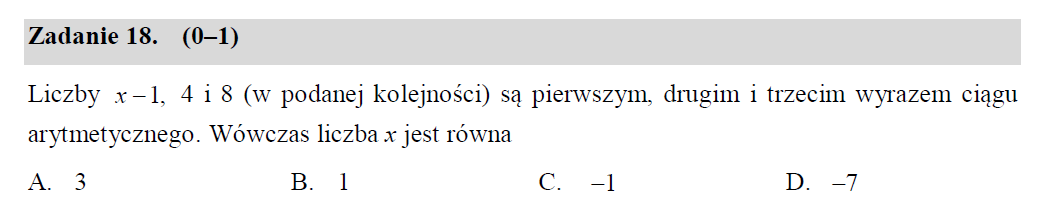 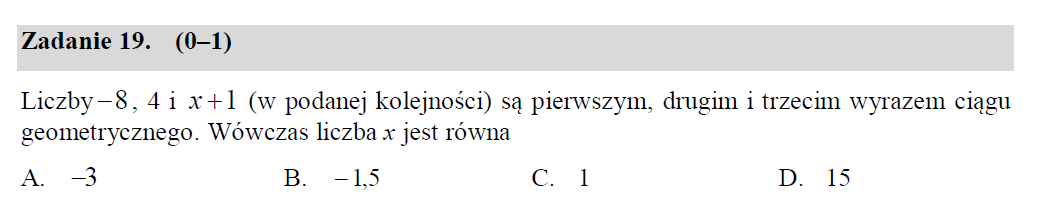 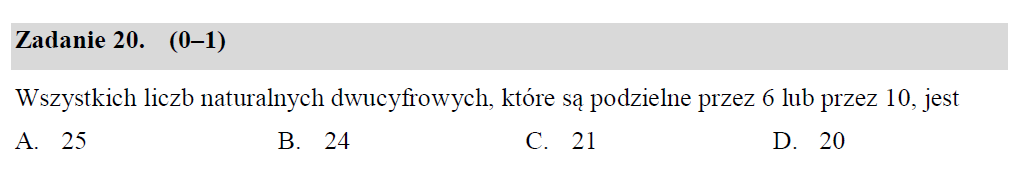 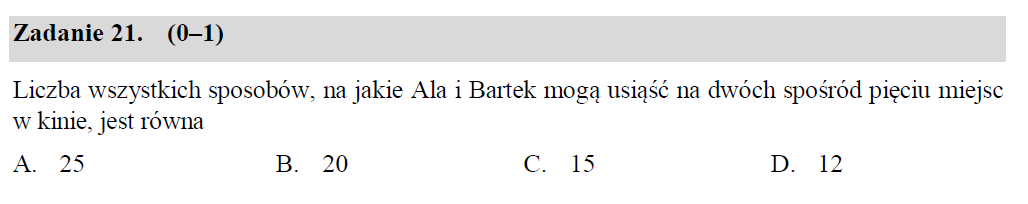 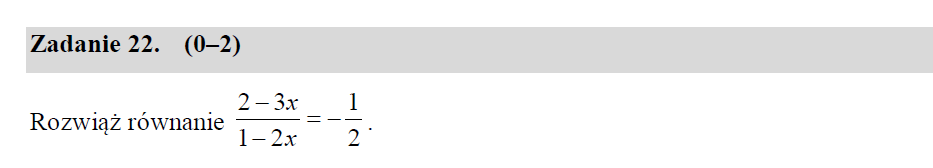 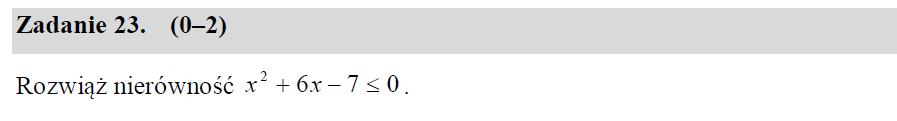 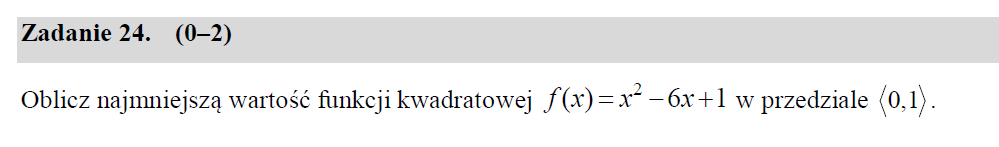 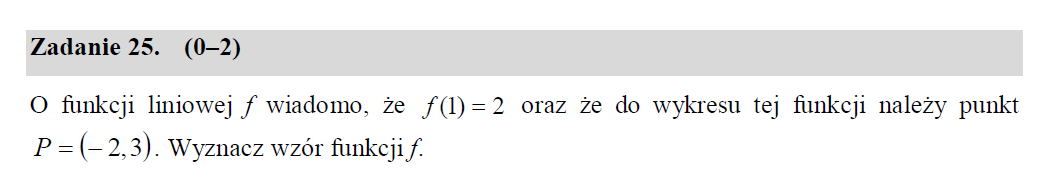 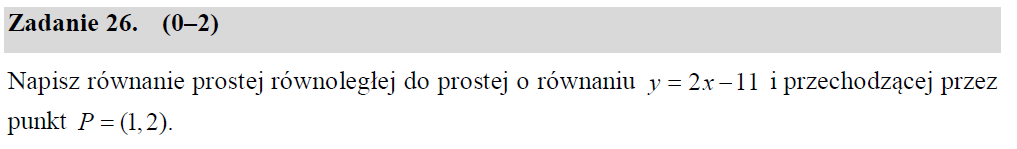 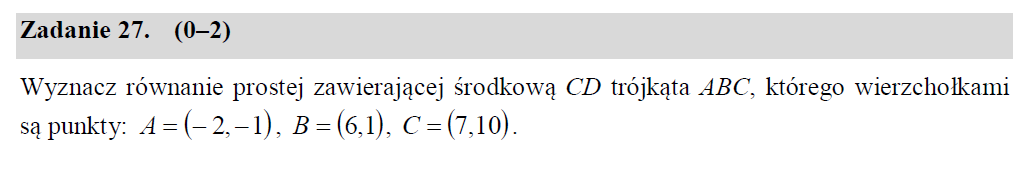 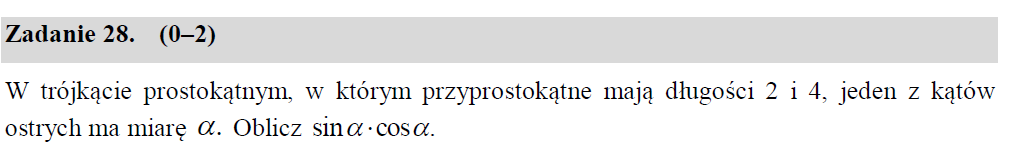 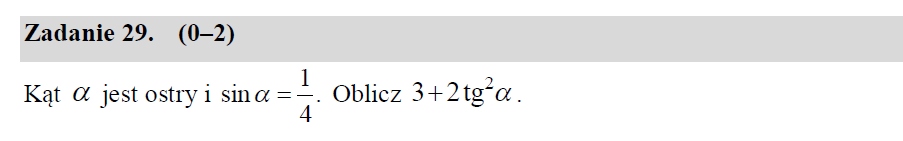 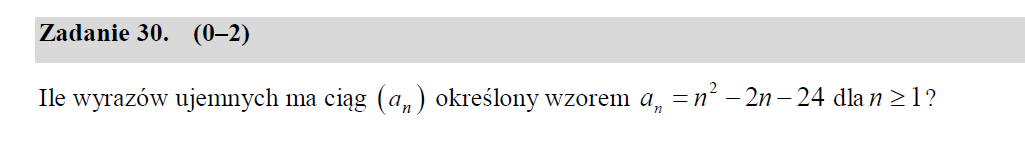 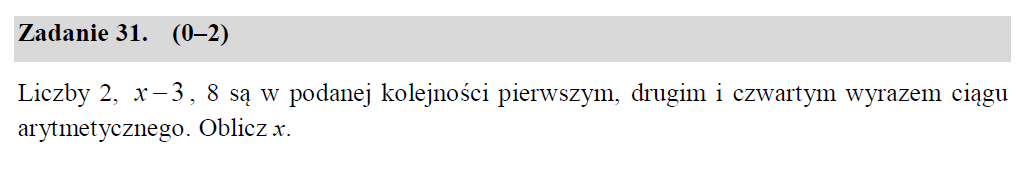 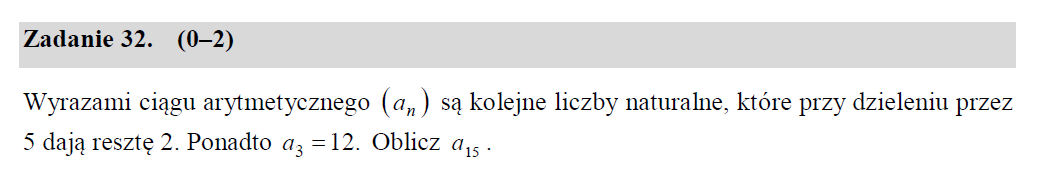 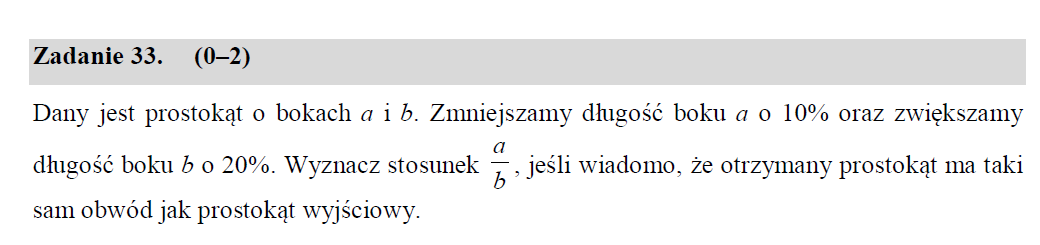 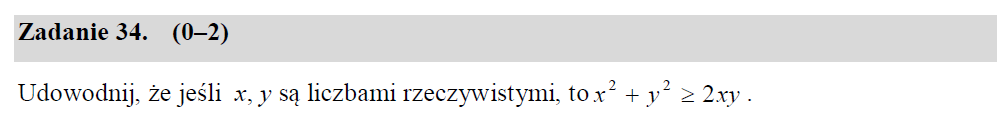 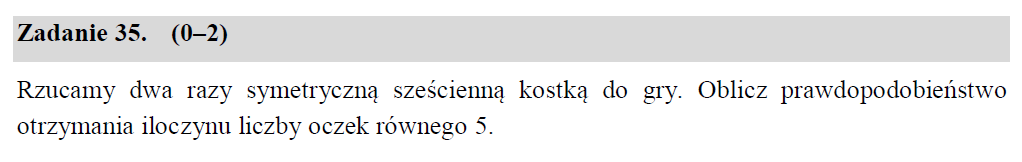 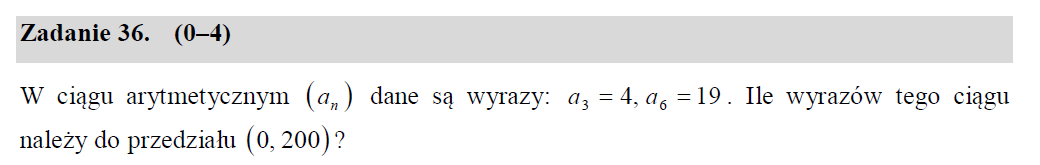 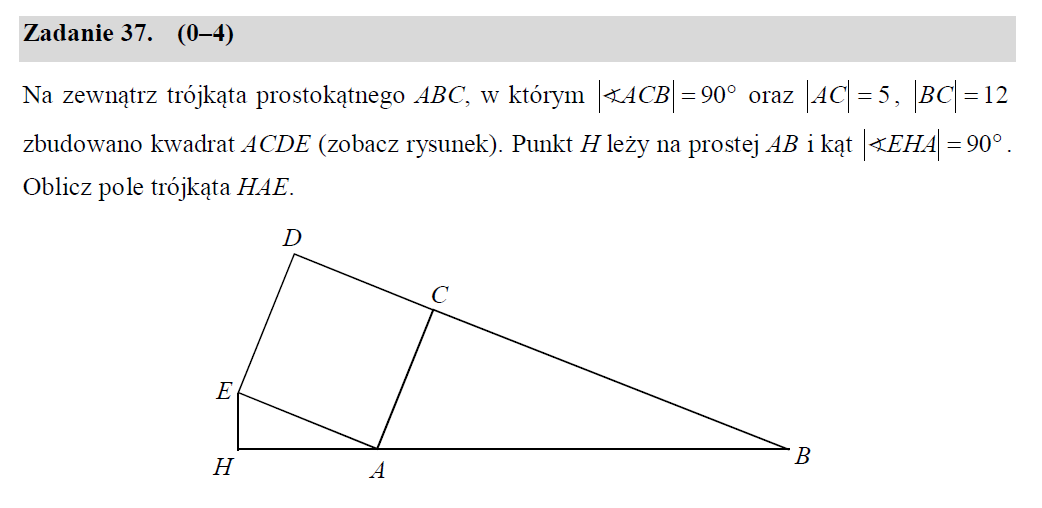 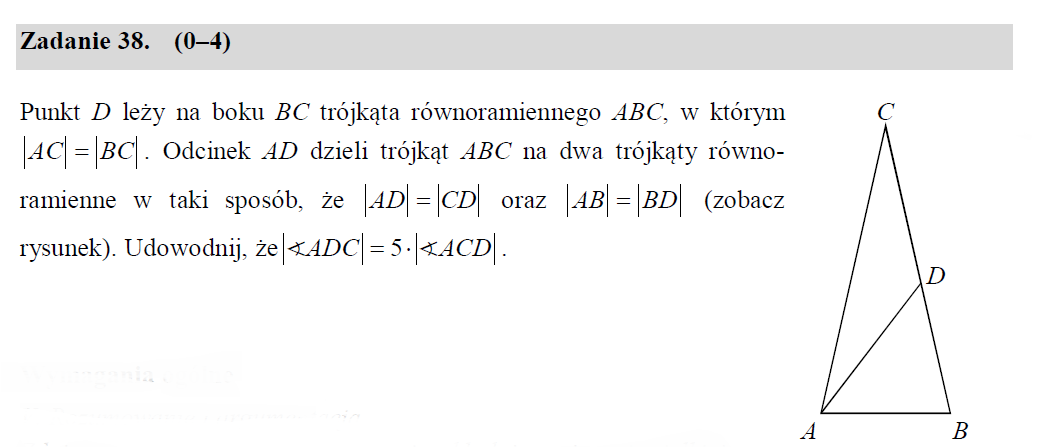 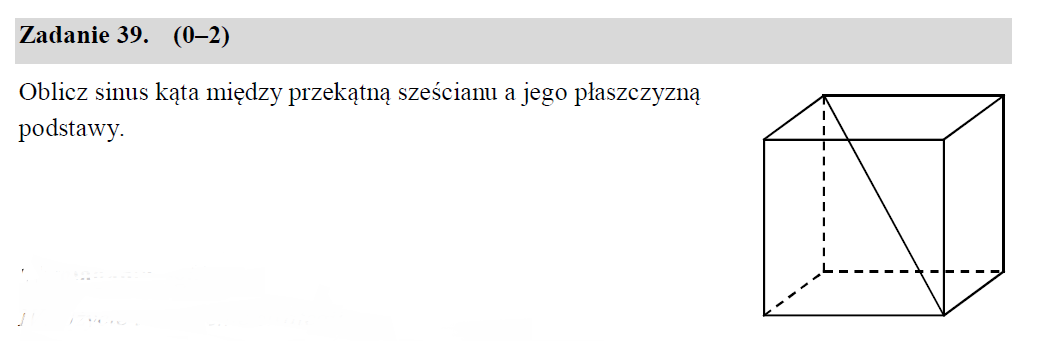 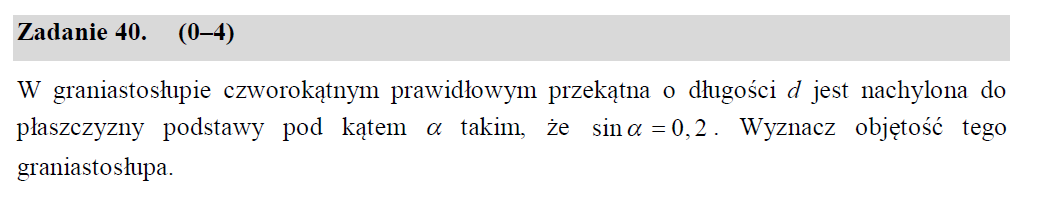 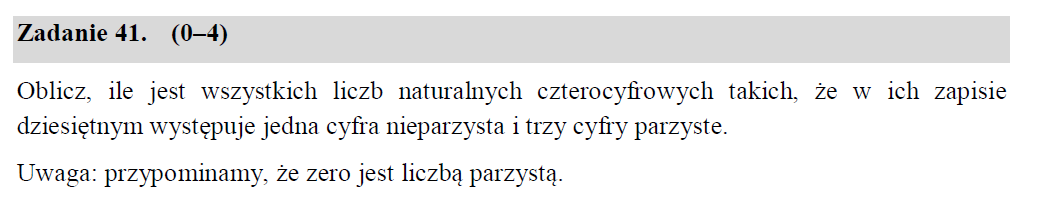 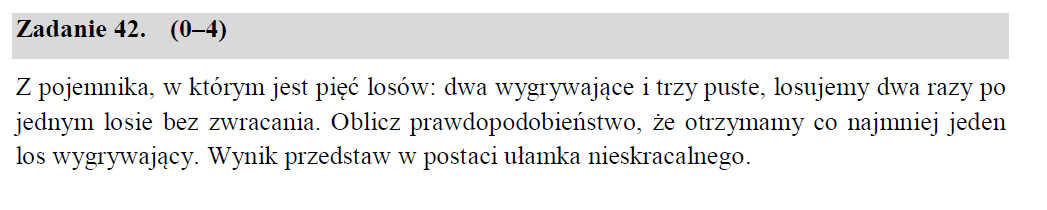 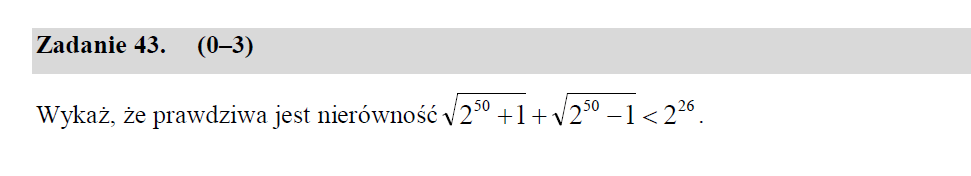 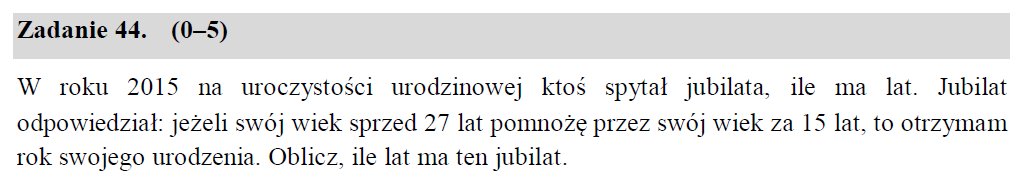 Część druga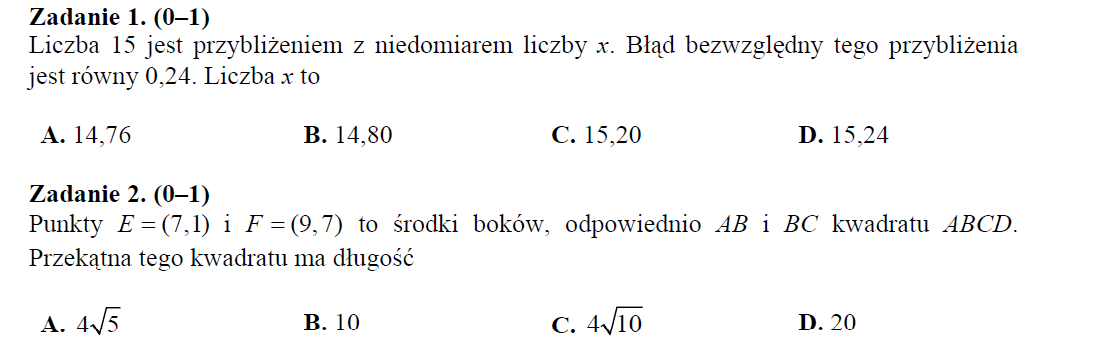 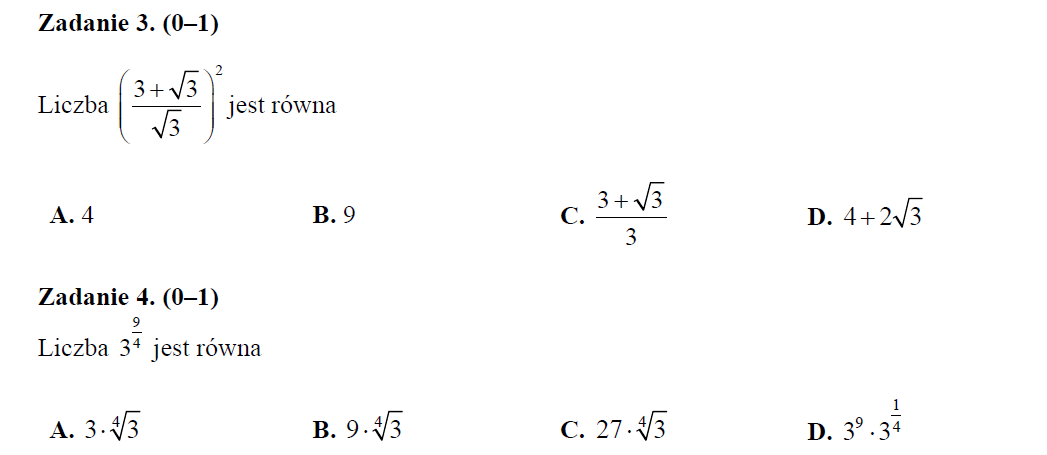 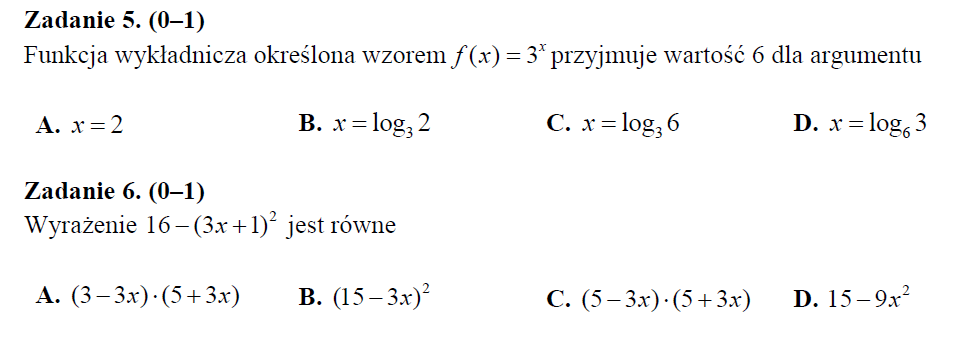 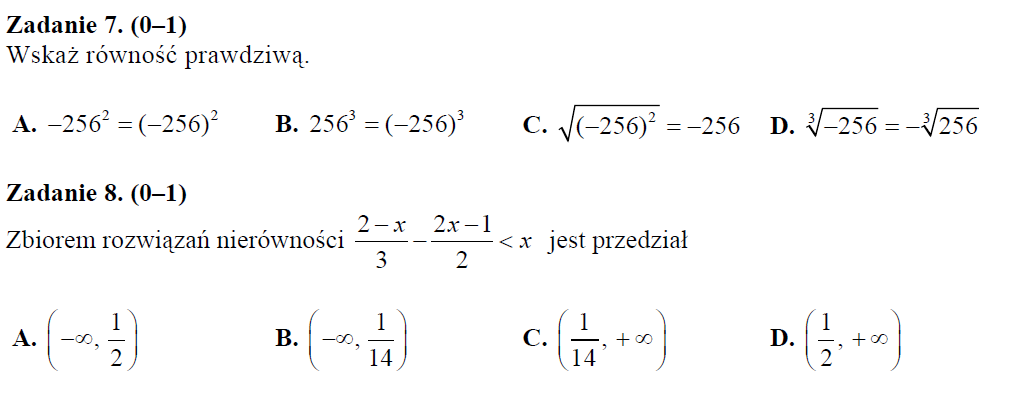 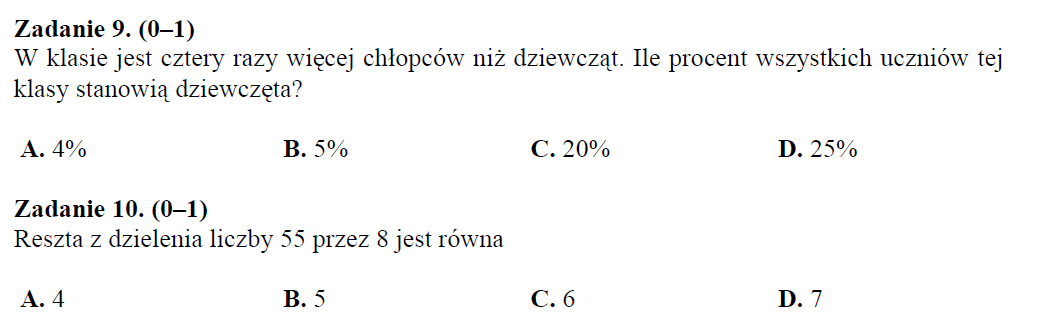 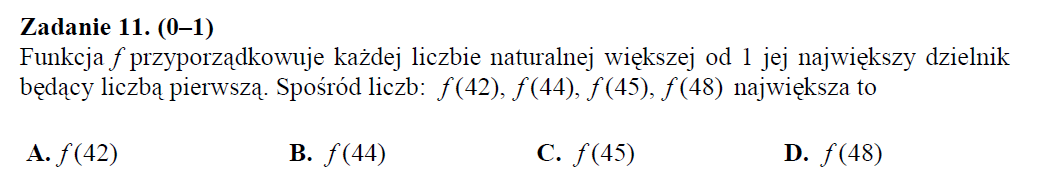 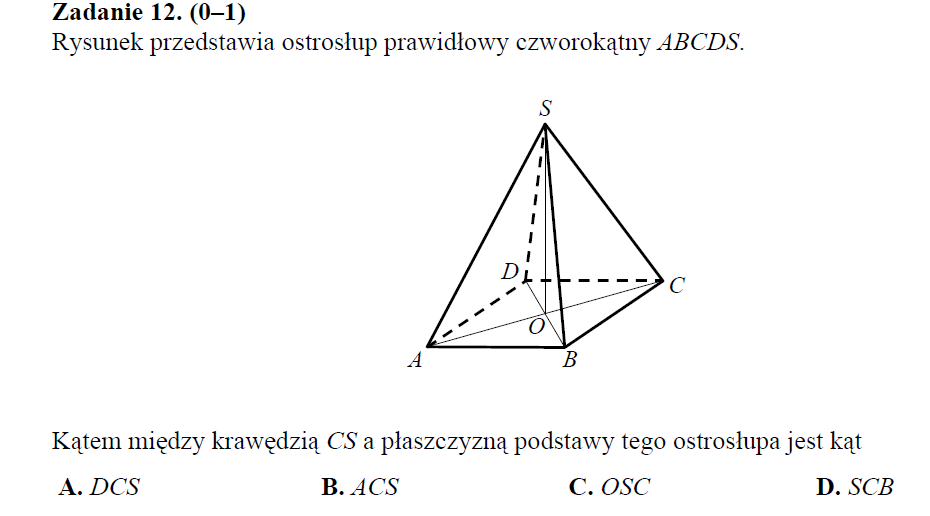 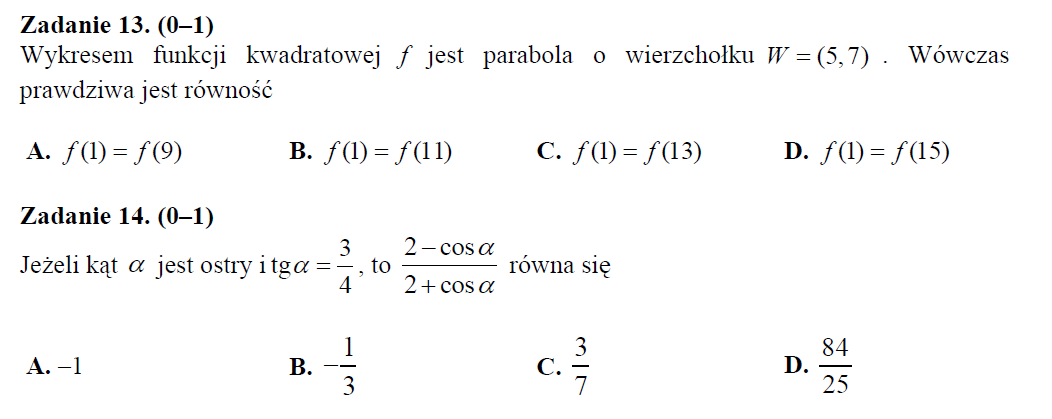 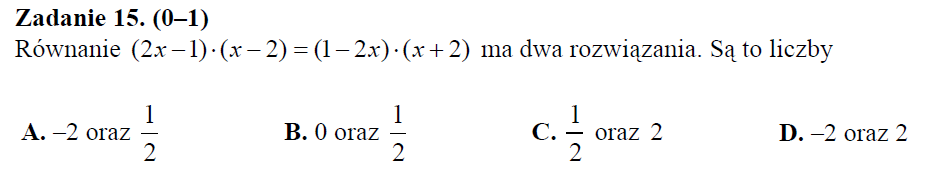 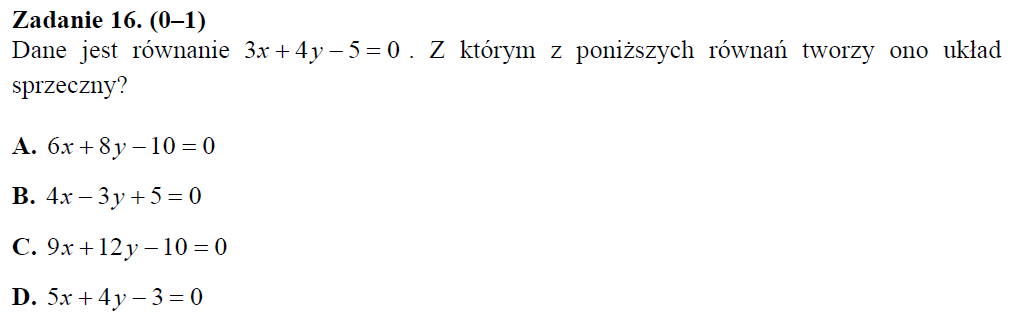 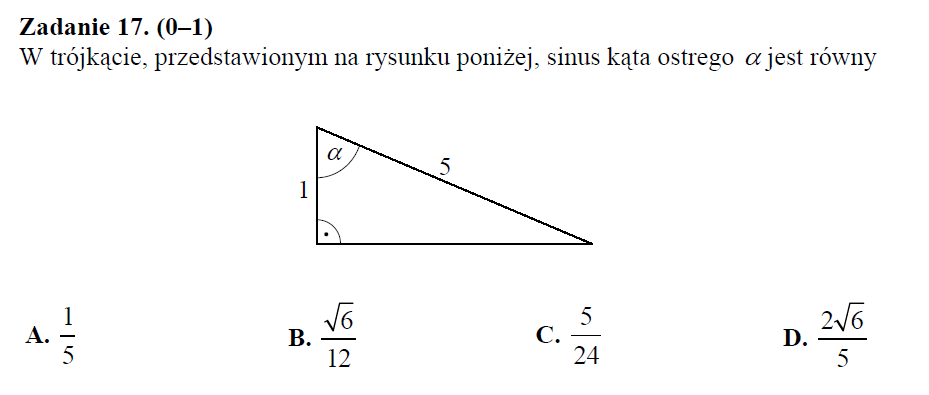 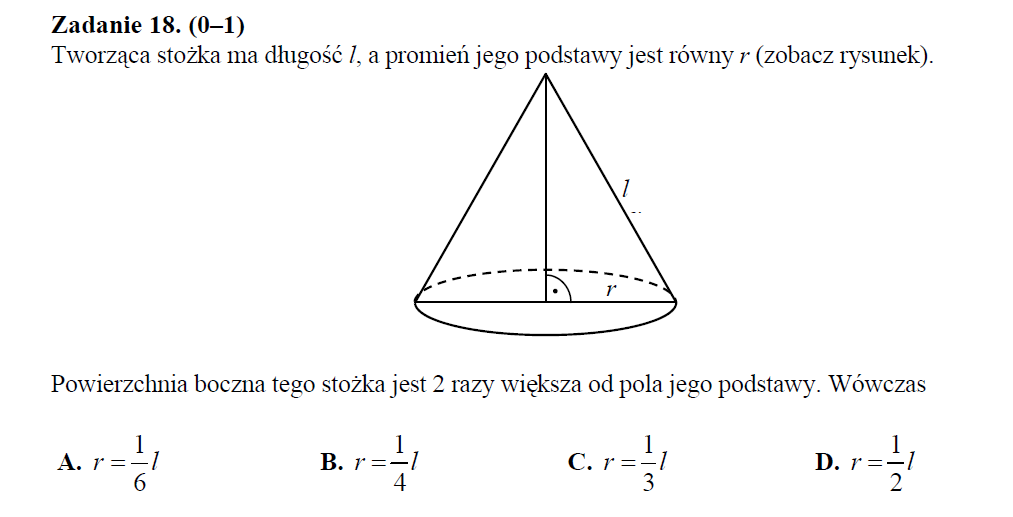 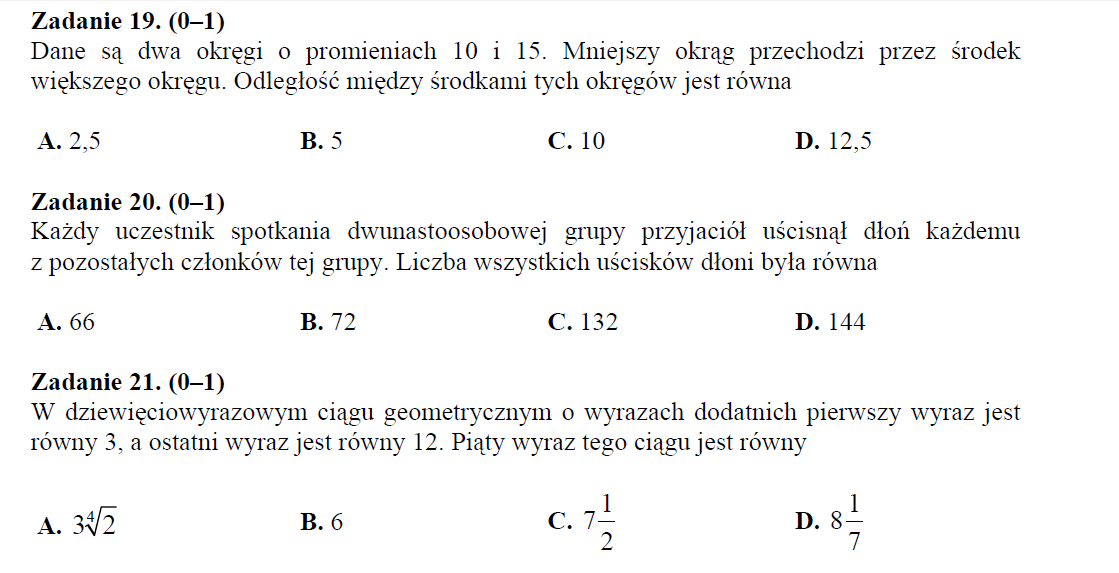 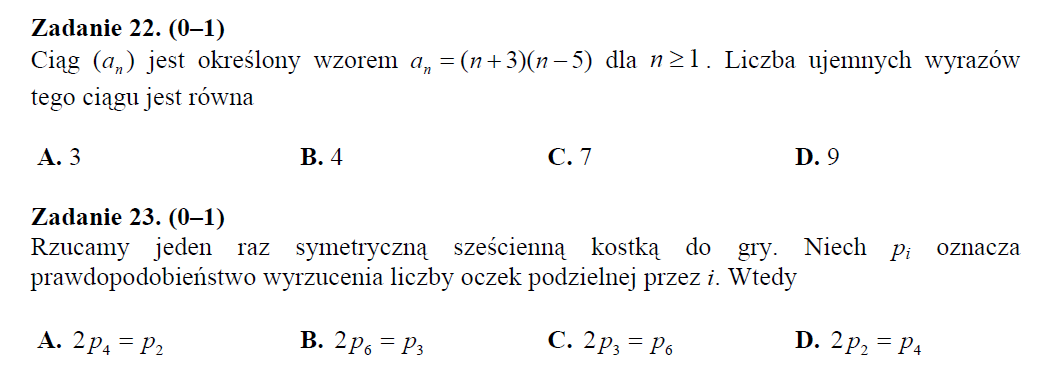 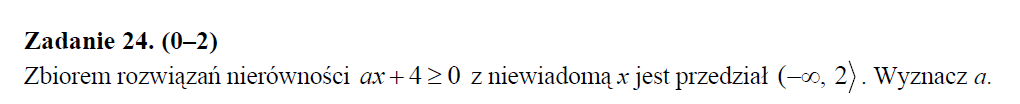 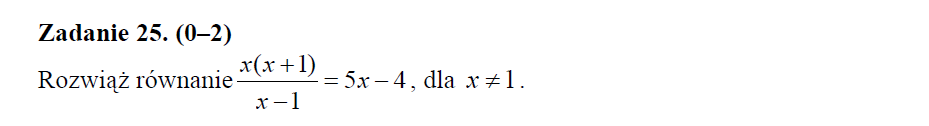 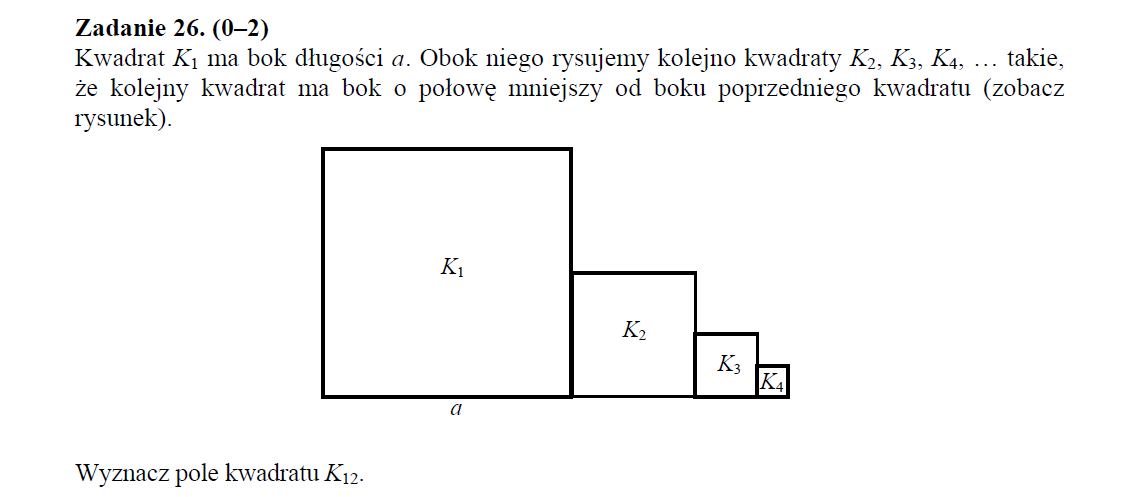 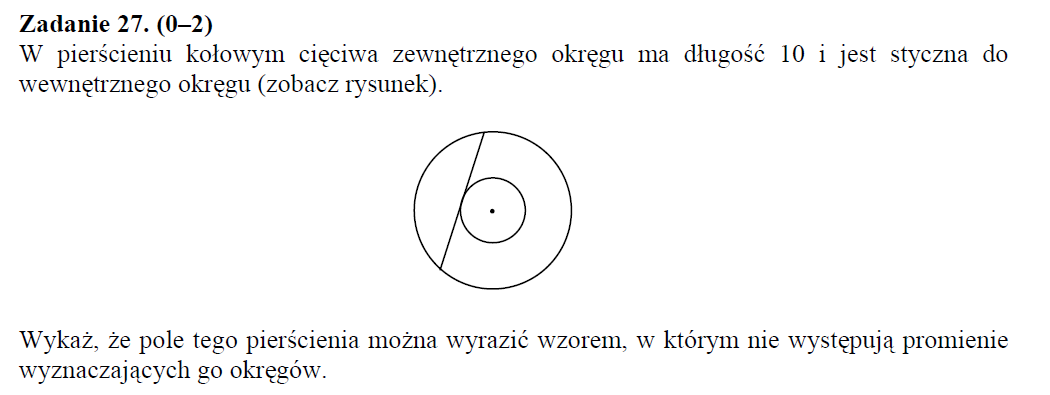 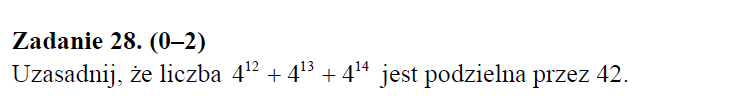 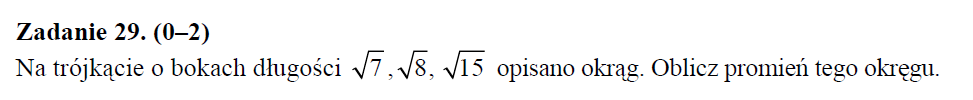 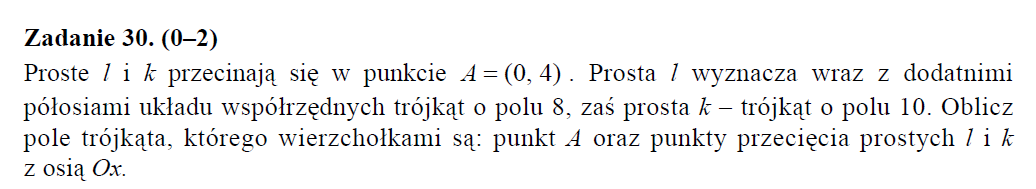 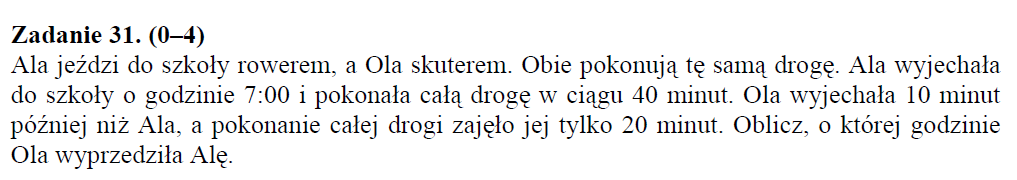 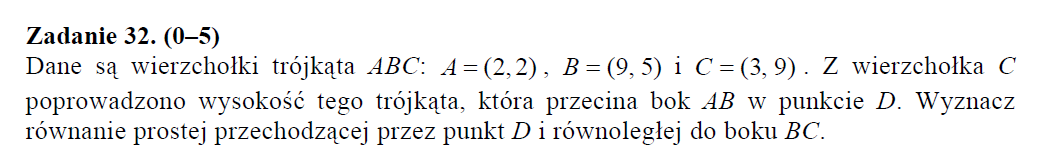 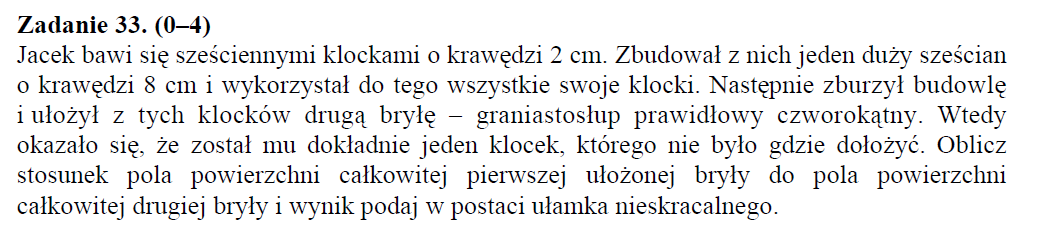 Część trzecia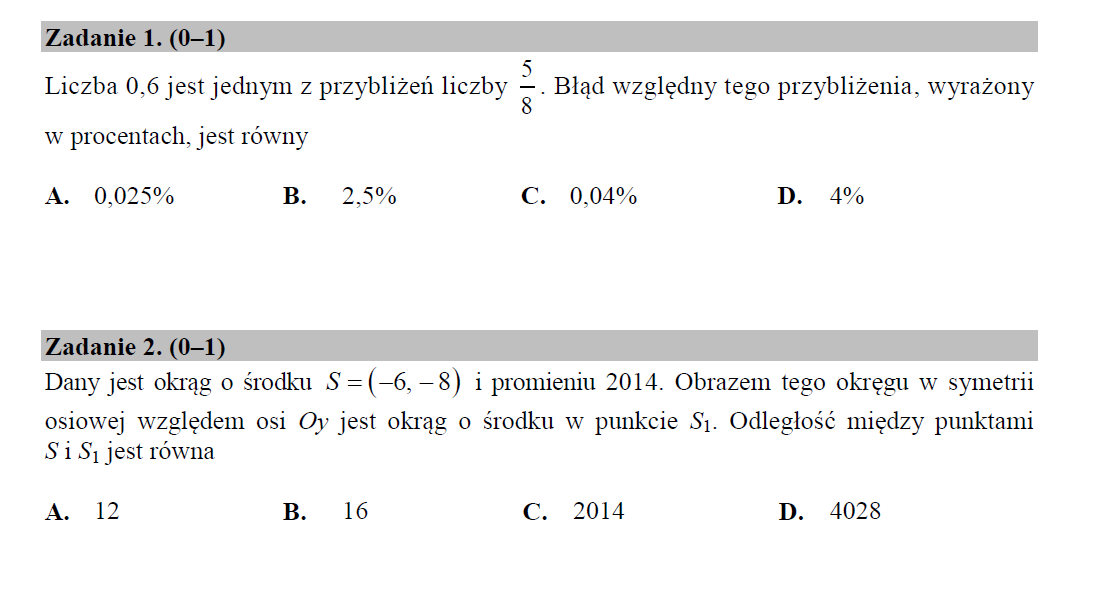 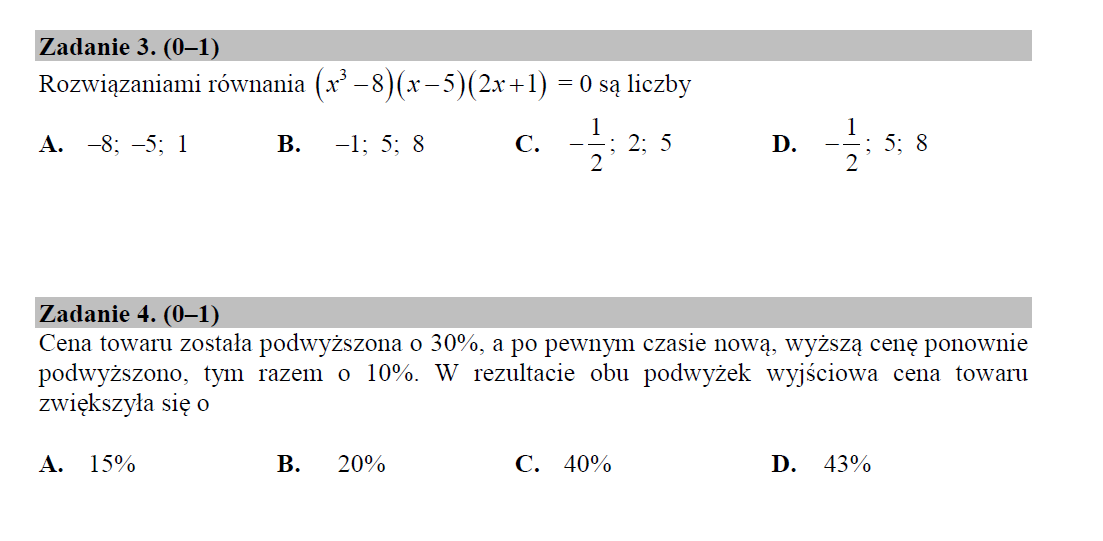 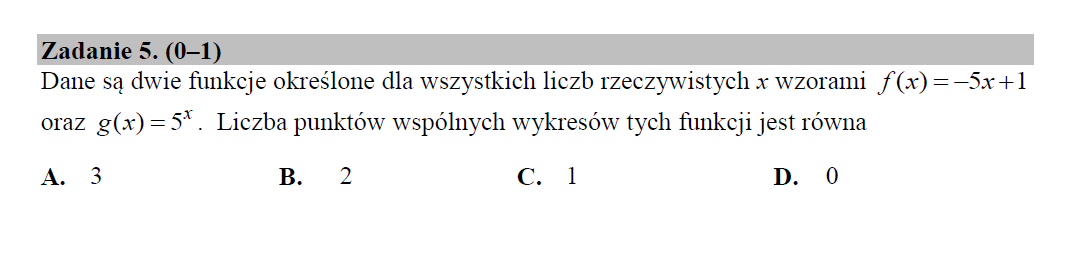 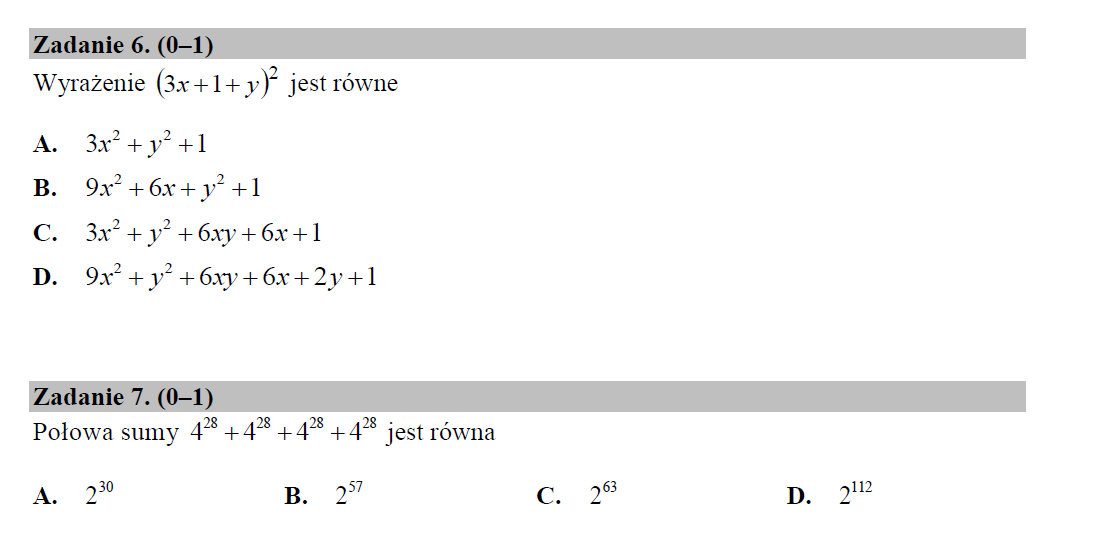 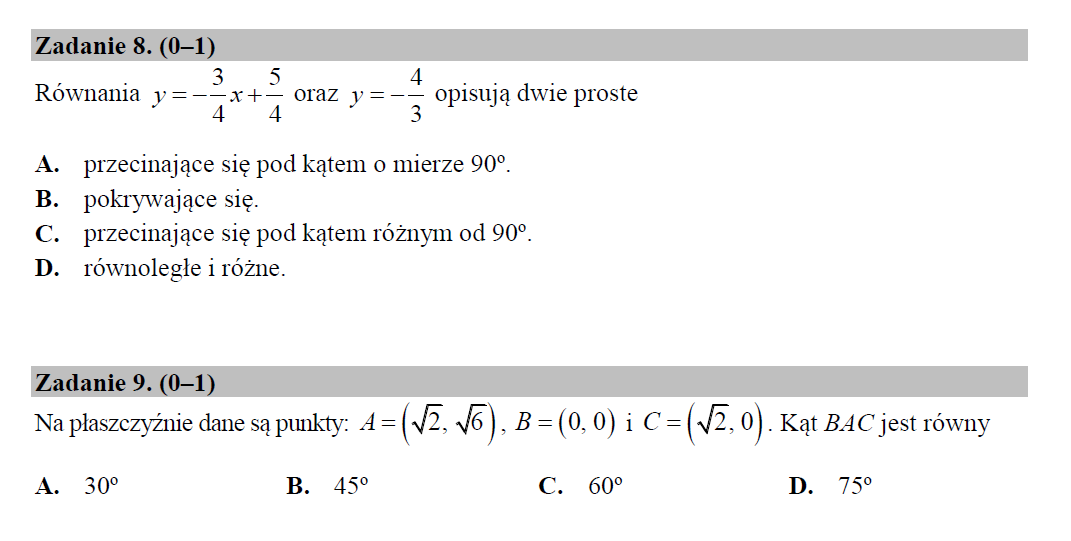 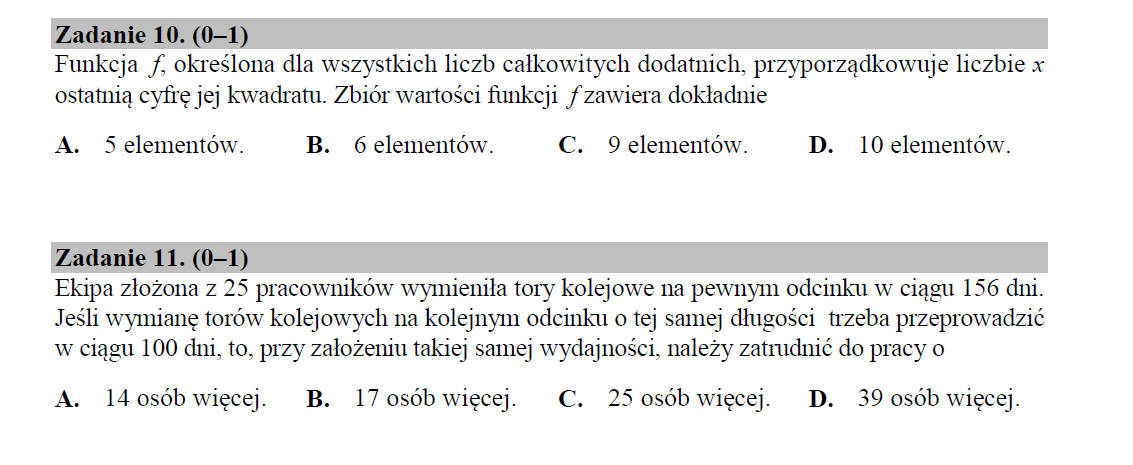 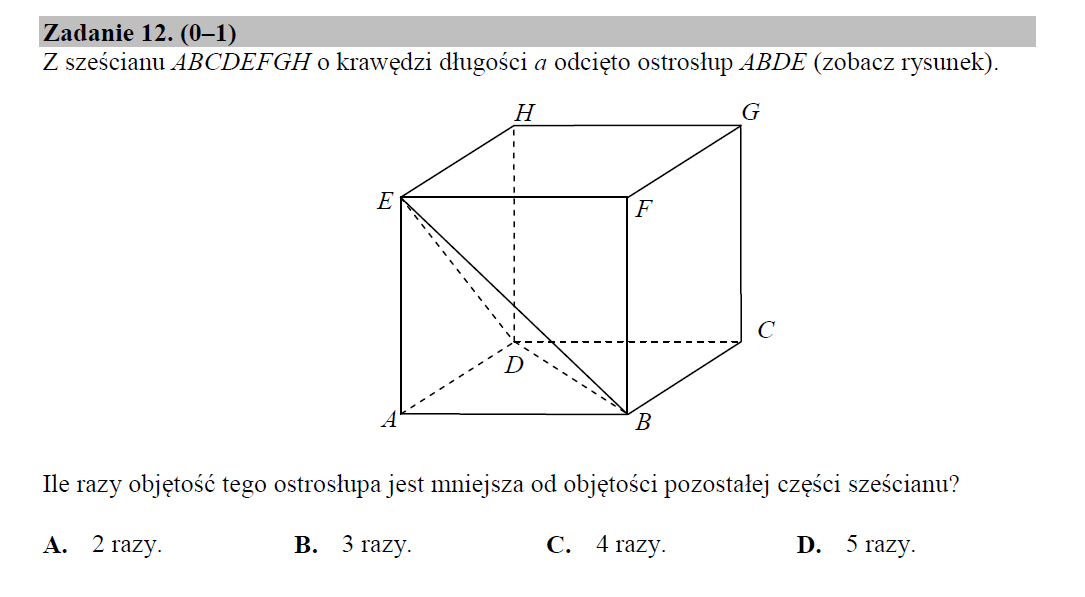 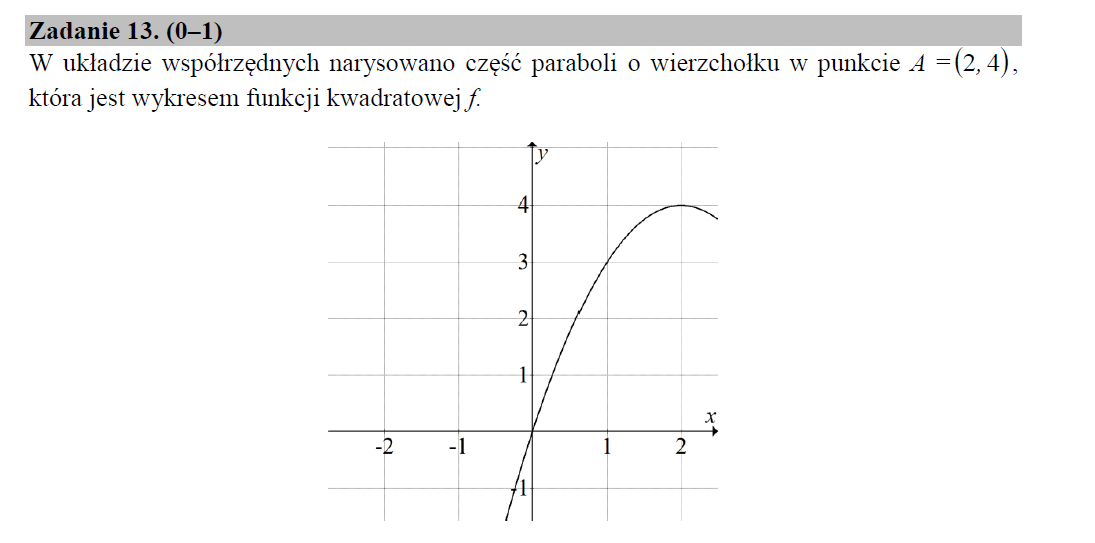 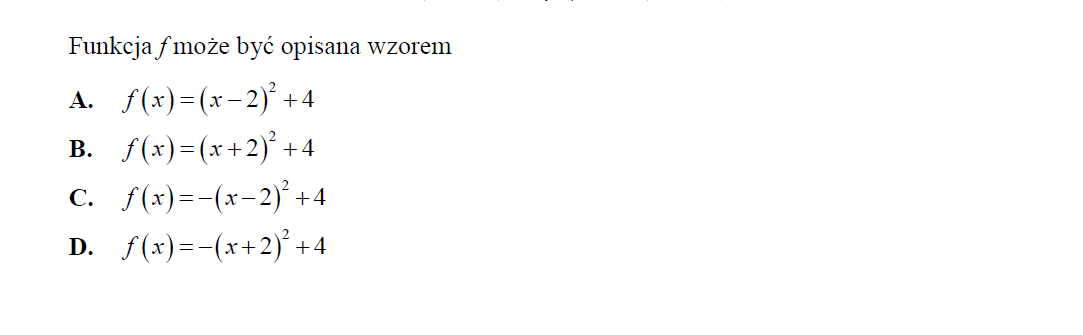 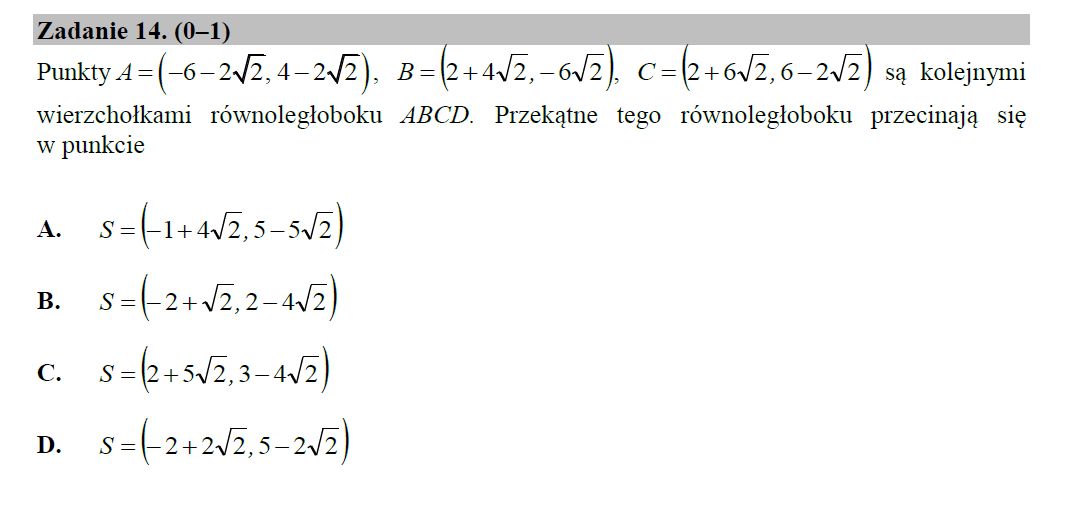 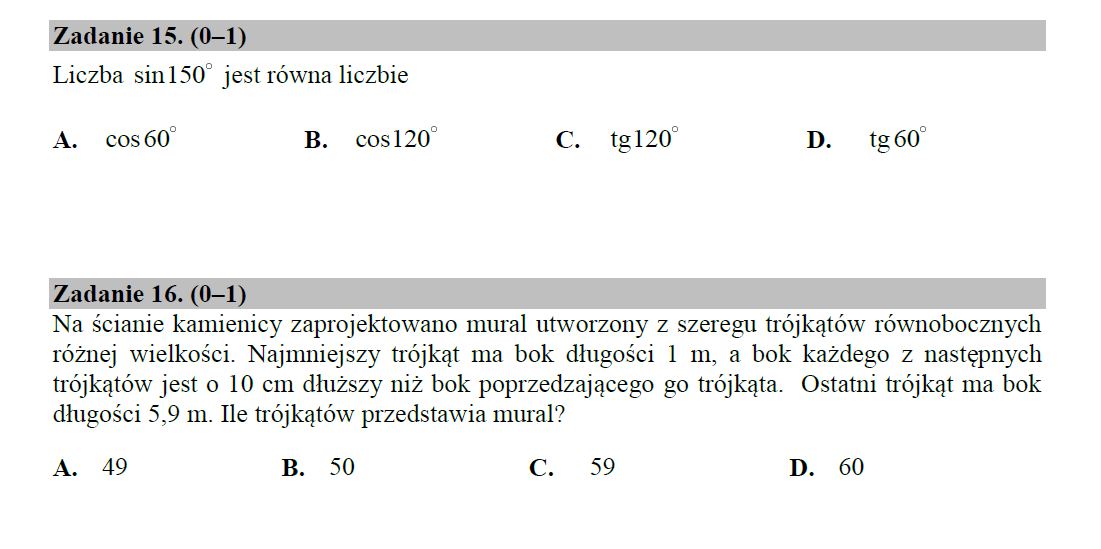 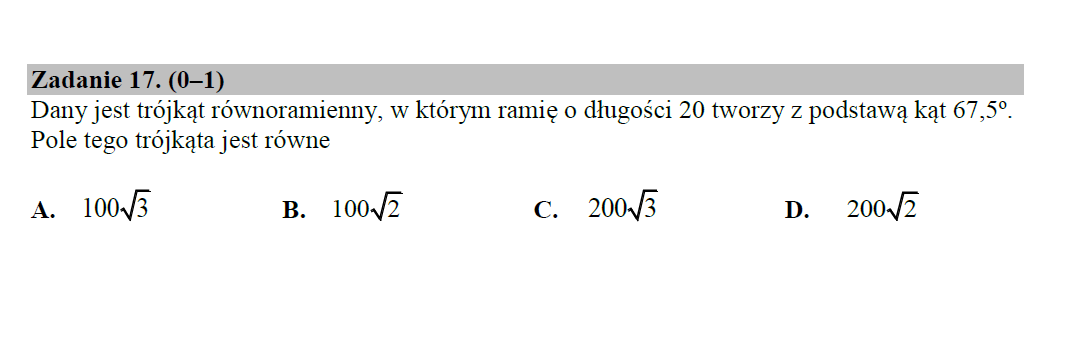 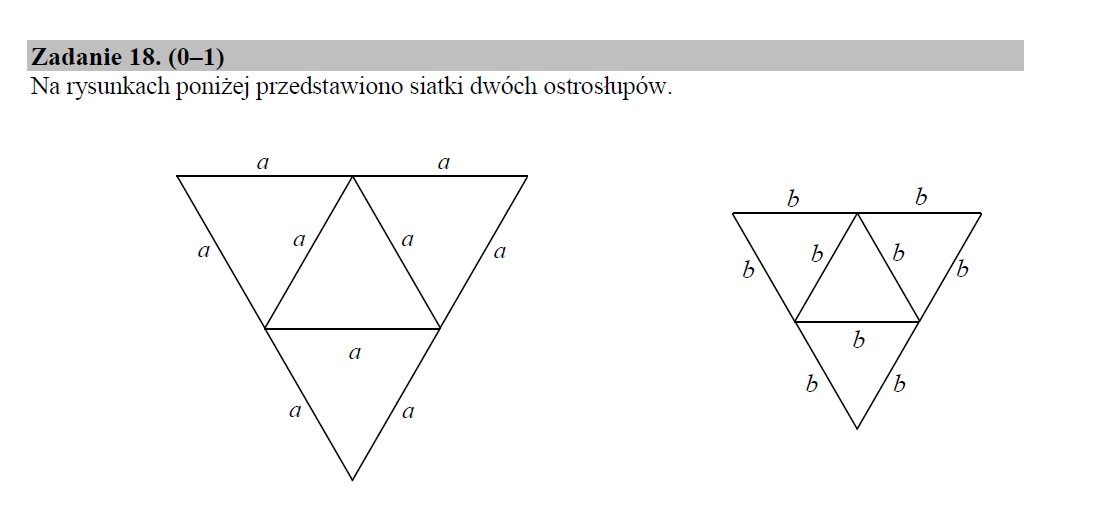 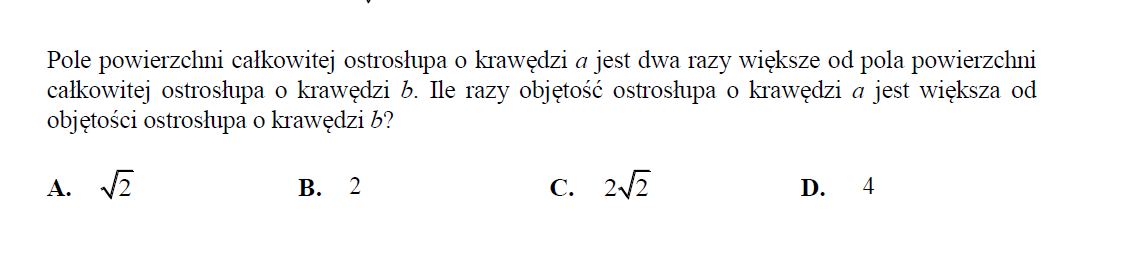 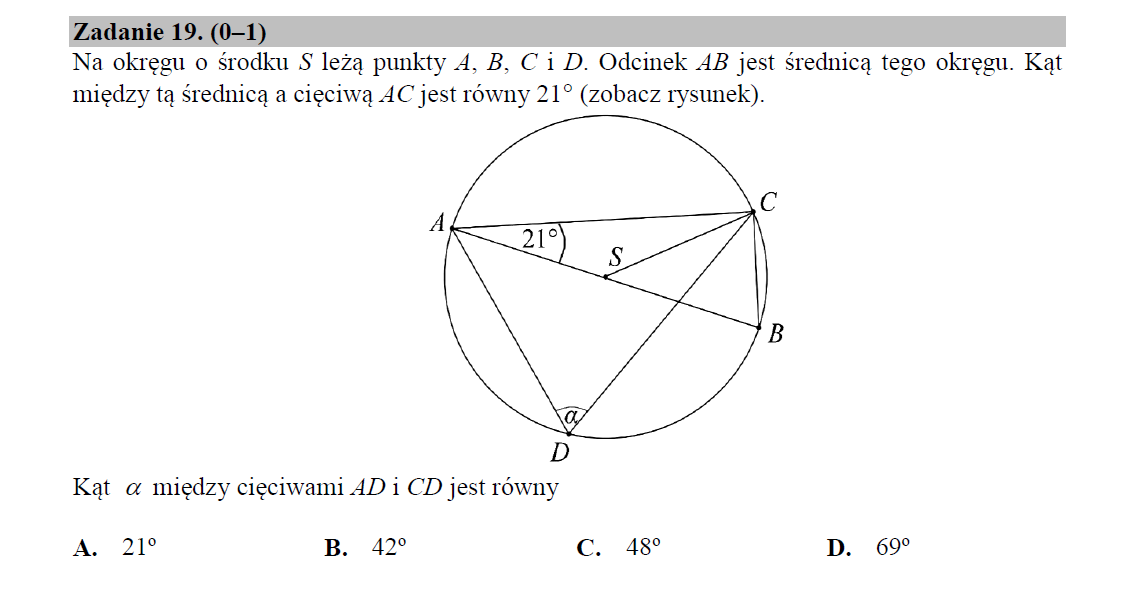 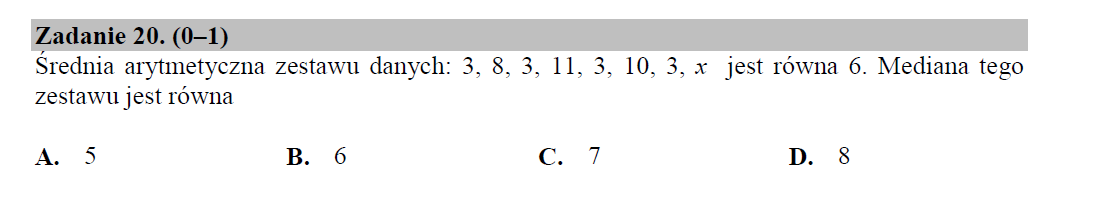 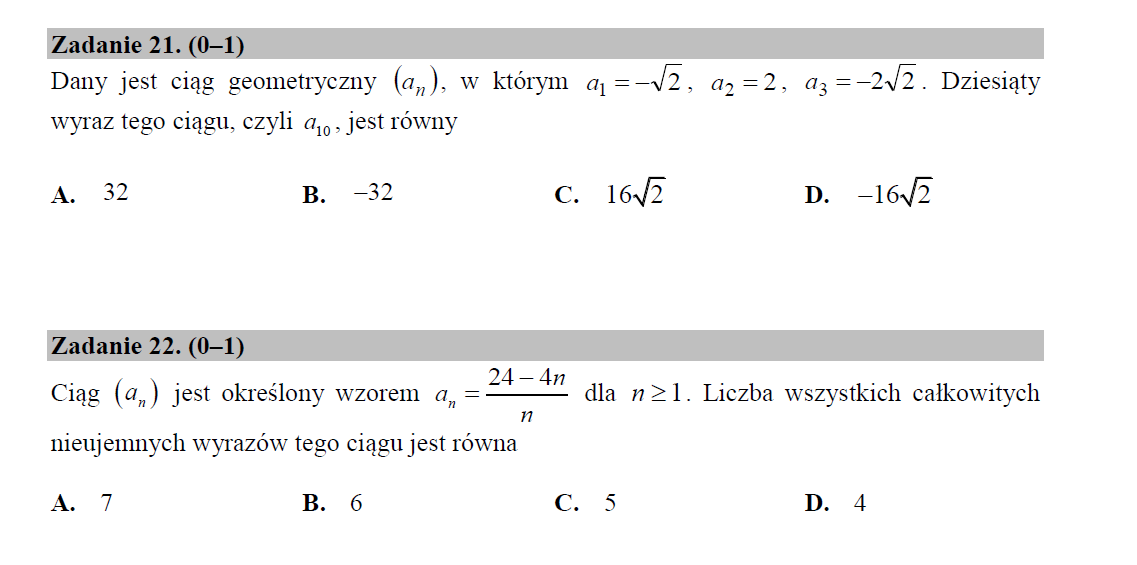 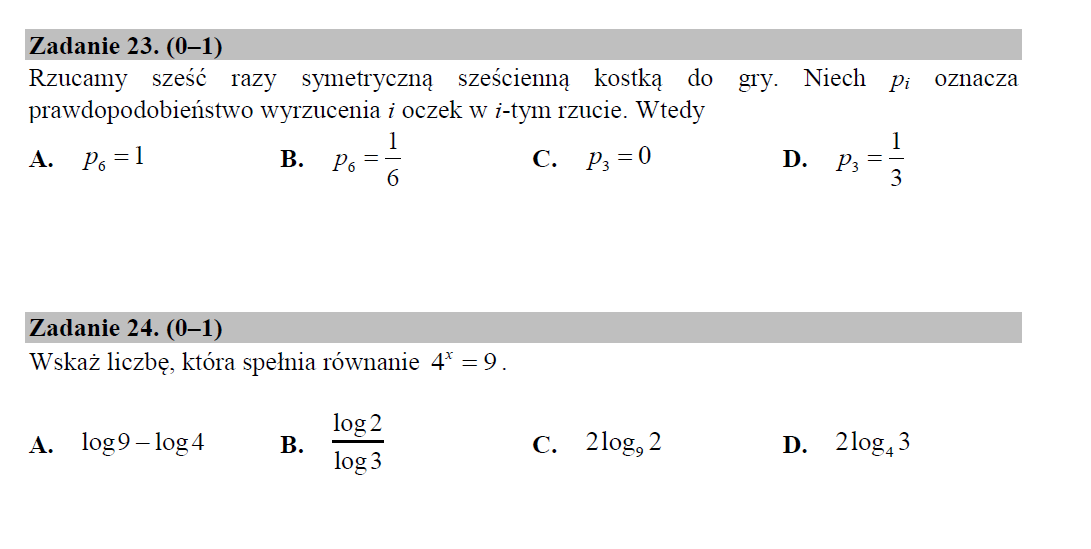 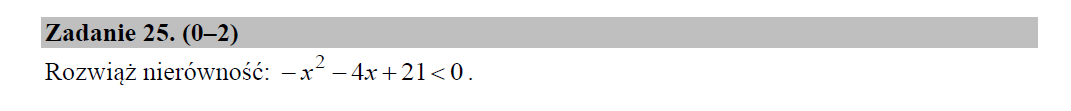 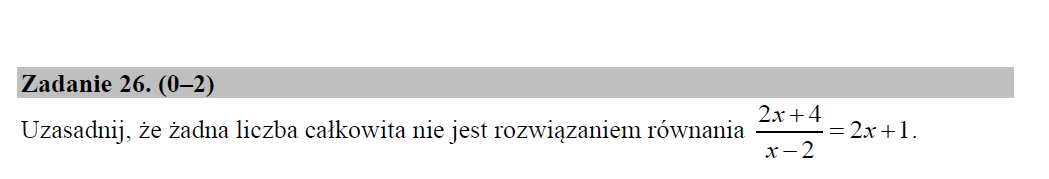 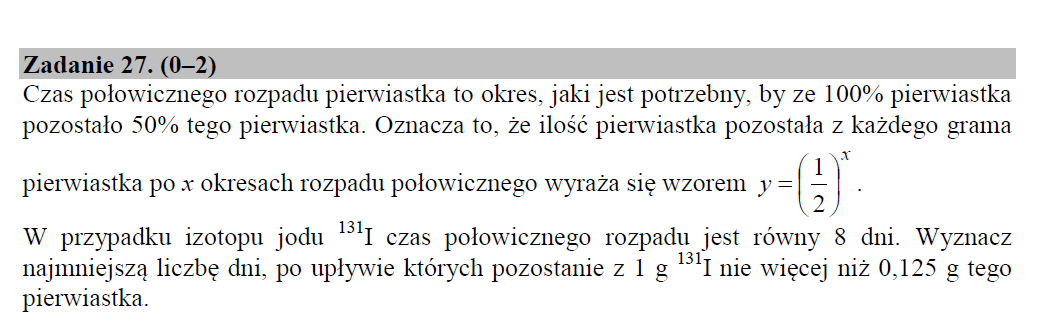 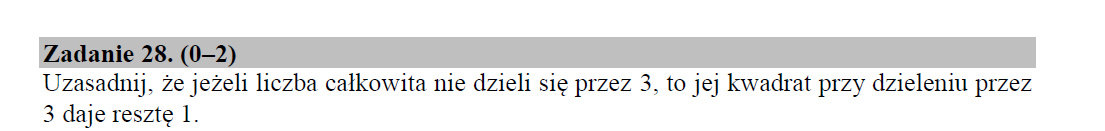 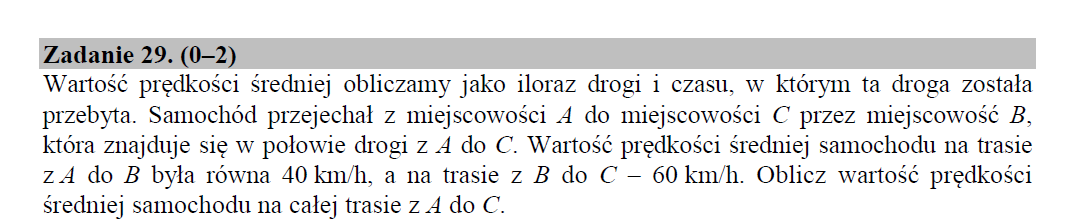 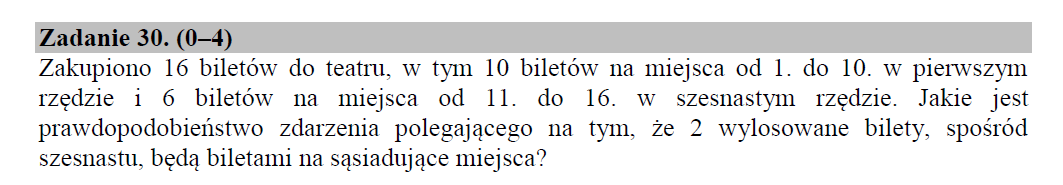 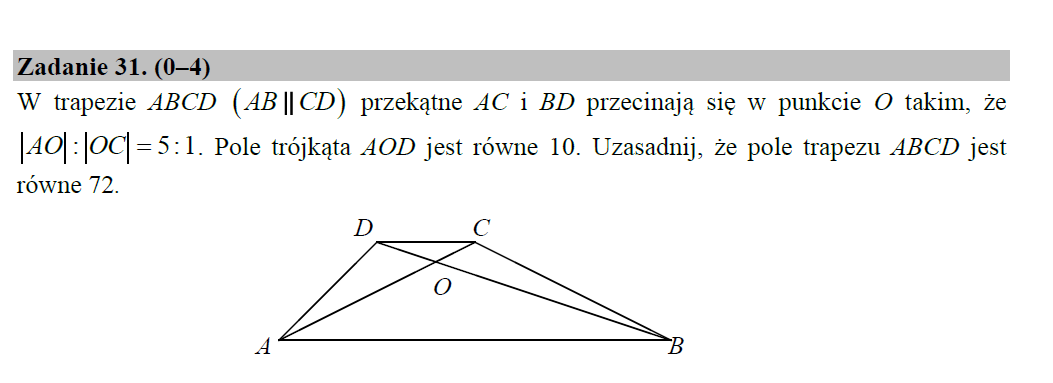 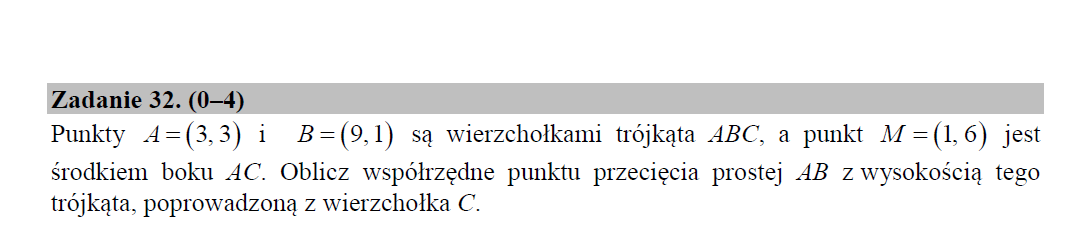 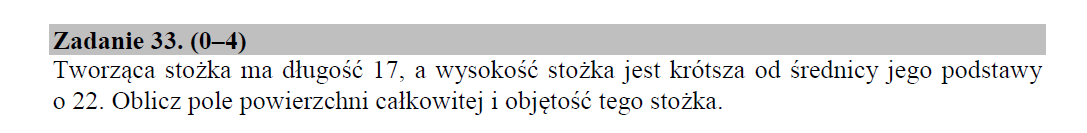 